ATESTADOAtestamos para os devidos fins que a Comissão Examinadora designada abaixo participou da banca de avaliação do Trabalho de Conclusão de Curso, no curso em Engenharia Sanitária e Ambiental, do(a) aluno(a)NOME DO(A) ALUNO(A), intitulado TÍTULO DO TRABALHO.Comissão Examinadora:Prof. NOME – OrientadorProf. NOMEProf. NOMESanta Maria, DIA de MÊS de ANO.____________________________________________________Coordenador do Curso de Engenharia Sanitária e Ambiental da UFSM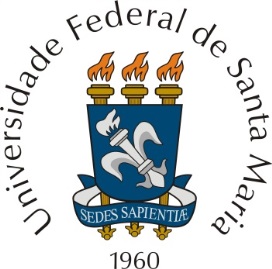 UNIVERSIDADE FEDERAL DE SANTA MARIACURSO DE ENGENHARIA SANITÁRIA E AMBIENTAL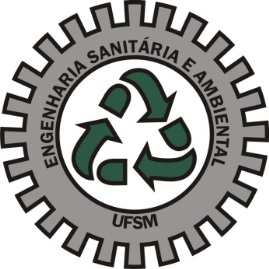 